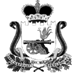 СОВЕТ ДЕПУТАТОВ КАТЫНСКОГО СЕЛЬСКОГО ПОСЕЛЕНИЯ СМОЛЕНСКОГО РАЙОНА СМОЛЕНСКОЙ ОБЛАСТИРЕШЕНИЕот  14 ноября  2015 года                                                                   № 25Об установлении тарифа на услуги бани,применение которого предоставляет организациям, оказывающим населениюуслуги бань, право получать субсидиииз бюджета Катынского сельского поселенияСмоленского района Смоленской областиВ соответствии с п.3 ч.2 ст.78 Бюджетного кодекса Российской Федерации, п.10 ч.1 ст.14 Федерального закона № 131-ФЗ от 06.10.2003г. «Об общих принципах организации местного самоуправления в Российской Федерации», Уставом Катынского сельского поселения Смоленского района Смоленской области,СОВЕТ  ДЕПУТАТОВ  КАТЫНСКОГО  СЕЛЬСКОГО  ПОСЕЛЕНИЯ СМОЛЕНСКОГО  РАЙОНА  СМОЛЕНСКОЙ  ОБЛАСТИ  РЕШИЛ:       1.Установить тариф на услуги бани для населения с 01.01.2017 года, применение которого предоставляет организациям, оказывающим населению услуги бань, право получать субсидии из бюджета Катынского сельского поселения Смоленского района Смоленской области - 120 рублей 00 копеек – стоимость одной помывки.       2. Настоящее решение подлежит официальному  опубликованию в  газете «Сельская правда» и обнародованию путем размещения на официальном сайте Администрации Катынского сельского поселения Смоленского района Смоленской области в сети Интернет http://katyn.smol-ray.ru.Заместитель Главы муниципального образования Катынского сельского поселения Смоленского района Смоленской области                                                                        Н.Л.Орешков